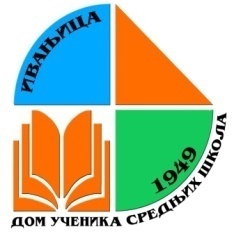 Дом ученика средњих школа ИвањицаБрој: Датум: 2.11. 2018.год.Ј Е Л О В Н И К  БР. 1.            НАПОМЕНА: ЈЕЛОВНИЦИ ЋЕ СЕ ПРИМЕЊИВАТИ НАИЗМЕНИЧНО ПО 7 ДАНА,  ПОЧЕВШИ ОД 05.11.2018. ГОДИНЕ.  У случају да у Дому током викенда остане мање од 20 ученика биће им подељена сува храна у суботу - сва три оброка, и у недељу за доручак и  ручак. Ученици за доручак имају право на обе врсте јела и слатки и слани оброк. За ручак и вечеру бирају једно од два понуђена јела.               Главни кувар                                                                                                            ДИРЕКТОР               Љиљана Ивановић,с.р.                                                                                              Горан Боторић,с.р.                ___________________                                                                                              ________________       ОброкДанДоручакРучакВечераПонедељакХЛЕБ, ЧАЈ ИЛИ КАКАО СА МЛЕКОМ1. МЕСНИ НАРЕЗАК2. ЕУРОКРЕМХЛЕБ, САЛАТА, ЖИТО СА ШЛАГОМ1. МАКАРОНА И СВИЊСКИ ЋЕВАП2.ПИЛЕЋЕ БЕЛО МЕСО СА РОШТИЉА, МЕШАНО ВАРИВОХЛЕБ, КЕЧАП, КИСЕЛО МЛЕКО, ВОЋЕ1.ГРАТИНИРАНА МАКАРОНА СА СИРОМ2.ОМЛЕТ СА ШАМПИЊОНИМА И ПРАЗИЛУКОМУторакХЛЕБ, ЧАЈ ИЛИ БЕЛА КАФА1.СУВИ ВРАТ, ПУНОМАСНИ СИР2. ПЕЦИВО,  ЕУРОКРЕМХЛЕБ, ПИЛЕЋА ЧОРБА, САЛАТА, ВОЋЕ1.МУСАКА СА КРОМПИРОМ И МЛЕВ. МЕСОМ2.ЧОРБАСТ ПАСУЉ СА СЛАНИНОМ И СУВИМ РЕБРИМАХЛЕБ, ФЕТА СИР, КЕЧАП, ПАВЛАКА, СУТЛИЈАШ1.ПОМФРИТ И AЛПСКА КОБАСИЦА2.ДИМЉЕНА ПРШУТА, ЧВАРЦИСредаХЛЕБ, ЧАЈ1.САРДИНА2.МАРМЕЛАДА, МАРГАРИН       П О С Н ОХЛЕБ,  САЛАТА,  СОК1. ГУЛАШ С МАКАРОНОМ2.ПИЛАВ, ДИМЉЕНИ ШАРАН      ПОСНОХЛЕБ, КОМПОТ ОД БРЕСКВЕ ИЛИ КАЈСИЈЕ1.МЕСНИ НАРЕЗАК, СИР2.РЕСТОВАН КРОМПИР И  ТУЊЕВИНА            П О С Н ОЧетвртакХЛЕБ, КИСЕЛО МЛЕКО1. СЛАНИНА-ПАНЧЕТА2.ЕУРОКРЕМХЛЕБ, САЛАТА, СУПА, КОЛАЧ, СОК1.ЋУФТЕ, ДИНСТАНИ ПИРИНАЧ2. ПИРЕ СА РЕСТОВАНОМ ПИЛЕЋОМ ДЖИГЕРИЦОММАЈОНЕЗ, ВОЋНИ ЈОГУРТ1.ЛЕПИЊА СА ПЉЕСКАВИЦОМ2.ЛЕПИЊА СА ШУНКОМПетакХЛЕБ, ЧАЈ1.РИБЉА ПАШТЕТА2.МЕД, МАРГАРИН (БИЉНИ)П О С Н ОХЛЕБ, САЛАТА, РИБЉА ЧОРБА, ЛИМУНАДА, ПОСНИ КОЛАЧ1. БОРАНИЈА СА ПИЛЕЋИМ МЕСОМ2.РЕСТОВАН ПАСУЉ, ОСЛИЋ   П О С Н ОХЛЕБ, КЕЧАП, ВОЋЕ1.ПРЖЕНА ЈАЈА, ФЕТА СИР2.ПОМФРИТ, ФИЛЕТИ СОМАП О С Н ОСуботаХЛЕБ, ДУГОТРАЈНО МЛЕКО1. ПАШТЕТА2.ЕУРОКРЕМХЛЕБ, САЛАТА,  КОЛАЧ, ВОЋЕ1.ПРЖЕНИ КРОМПИР СА ПИЛЕТИНОМ2.ЧАЈНА КОБАСИЦА, ТРАПИСТ СИРХЛЕБ, СОК1.КРОФНЕ СА СИРОМ2.САРДИНАНедељаХЛЕБ, ЧОКОЛАДНО МЛЕКО1.ПАШТЕТА2.МАРМЕЛАДА, МАСЛАЦХЛЕБ, САЛАТА, КОЛАЧ, СОК1.ГРАШАК, ШАРГАРЕПА, ЈУНЕЋЕ МЕСО2. МЕСНИ НАРЕЗАК, СИР ПУНОМАСНИ (БИСЕР)ХЛЕБ,  СЕНФ, КОЛАЧ1.БАРЕНЕ ВИРШЛЕ, БАРЕНО ЈАЈЕ2.ПРЖЕНА ЈАЈА НА ОКО, СИР